Jinto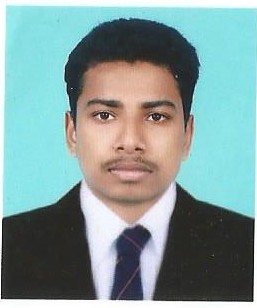 Email: jinto.381916@2freemail.com  / Indian Citizen / Visiting visaSummaryA dynamic innovative with good knowledge and engineering skill, working in a competitive environment seeking to purse a challenging career opportunity to contribute to the growth of a progressive organization. As an enterprising engineering professional that complements leadership qualities. Experience	Wellbore Engineering.co – QA/QC Feb,2017 – June 2018 (1.4 years)               Canaan Engineering pvt. Ltd – QA/QC April 2015- April,2016 (1 year)EducationBachelors in Mechanical Engineering				Aug 2010 – May 2014Anna UniversityFinal Year Project : Design of Air Preheater To Increase The Boiler Efficiency: The existing air are collected by using the air preheater and heated by passing through preheater and give back to the boiler thus less amount of fuel to burn for more steam production.This increase the efficiency of boiler.CertificationCSWIP 3.1  Welding Inspector level 2 certified by TWI Certification Ltd, UK.DIPLOMA IN OIL & GAS TECHNOLOGY certifiction of indian school of petroleum & energy.QA/QC Engineering.ASNT Level - II Certification.Dye Penetrant Testing           	 ASNT Level - II	Magnetic Particle Testing        ASNT Level - IIUltrasonic Testing                   ASNT Level  - II 	Radiography Testing,              ASNT Level  - IISkillsWell versed in Microsoft Excel and PowerPoint.Strong interpersonal skills which result in teamwork, trust and well developed relationships.Ability to prioritize and manage workload to meet targets and working to tight deadlines.	Languages:EnglishHindiTamil Malayalam References available on request